Board of Directors RetreatSaturday, September 19, 20158:00am - Noon                                                                             Breakfast ServedWelcome and Introductions                                                       Tom Baker, Chair (8:00-8:10)1. Introduce John Lock and Josh Martino2. Mention that Jean Aikens was also elected but has delayed joining due to continued employment at Tiger as the part time reading coach  3. Recognize Mia as having been selected as a WOMAN OF INFLUENCE BY Girls Inc.  3. You might want to let everyone in the room introduce themselves for the benefit of the new members                                                                      Invocation                                                                 		Charles McWhite, Principal (8:10 – 8:20)Introduce Tiger staff in attendance and their positionIntroduce PTA rep who will speak after you give the invocationIntroduce Ted and Jan for the fundraising presentationFundraising for 2015 – 2016 and Beyond                              Ted Baker, Chair (8:20 – 8:45)                                                                                                              Jan Brogdon, Donor by DesignFinance Committee Update                                  	               John Baker, Chair (8:45-9:15)     *Financials as of August 31, 2015                                         Charles McWhite      * Update on 2015 – 2016 Budget                                          Charles McWhiteGovernance Committee Update				Susan Golden for Shelly Boynton                                                                                                                       (9:15-9:25)Committee Assignments for 2015-2016Board Self-Evaluation Results Conflict of Interest StatementsGovernance Training Update and Requirements for 2015-2016Board Member Emeritus DesignationMiddle School Transition Update				Charles McWhite (9:25-9:45)Placement of 2014-2015 Fifth Grade Students    Timeline for Placement of 2015-2016 Fifth Grade StudentsReport on all Tiger Alumni                                                                BREAK (9:45-10:00) Audit Presentation for 2014 - 2015              		 Harry Parsons, Jr., Partner, CPA, The LBA                      (10:00-10:25)                                                                                           Group                                                                                      		 Barbara Finke, Principal, Audit and                                                                                    		 Assurance Services, The LBA Group                                                                                                            Action Items (10:25-10:30)Approve June 9, 2015 Board Meeting MinutesApproval of 2014-2015 Audit FindingsApprove 2015-2016 Parent Representative – Pamela ThorbsApprove updated 2015 – 2016 BudgetApprove Board Member Emeritus statusTiger Academy Instructional Update                    		Charles McWhite, Principal                     (10:30-11:30)                                                              Brooke Cobbin – Assistant Principal                                                                                     		Tonia Fuller- Math and Science Coach                                                                                     		Jean Aikens- Reading CoachReview of 2014-2015 Data  Baseline data for 2015 - 2016Instructional Plan and Goals for 2015-2016The Great School Plan 2015 - 2020Principal Update on results of 2014 – 2015 Goals and Goals for 2015 – 2016Executive Director Update					Susan Golden (11:30-11:40)Public CommentsExecutive Session (11:40-Noon)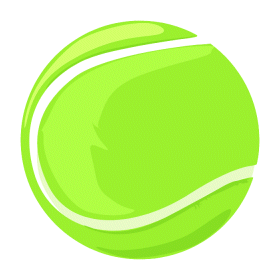 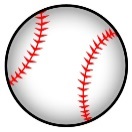 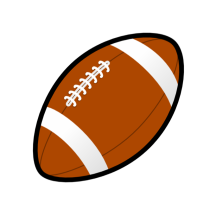 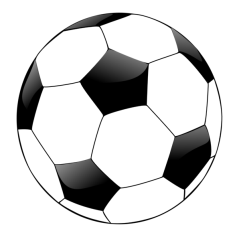 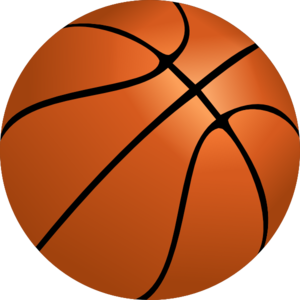 